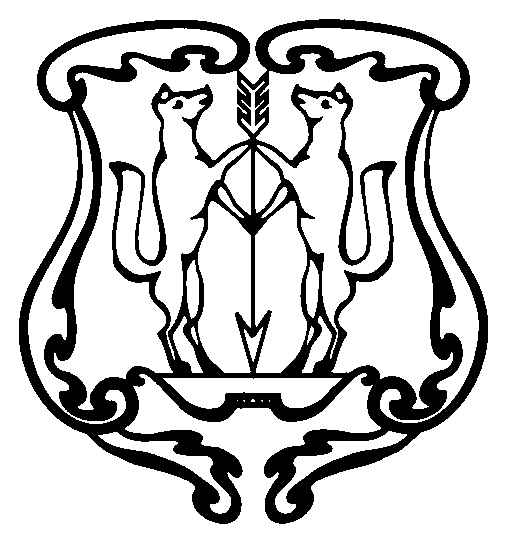 АДМИНИСТРАЦИЯ  ГОРОДА  ЕНИСЕЙСКАКрасноярского краяРАСПОРЯЖЕНИЕ«30» марта  2018 г.	       			г.Енисейск 				     № 293-р		О признании муниципальной нуждой сноса многоквартирного жилого дома, признанного в установленном порядке аварийным и подлежащим сносуВ целях обеспечения безопасности жизни и здоровья граждан, в соответствии со ст. 16 Федерального закона от 06.10.2003г. № 131-ФЗ "Об общих принципах организации местного самоуправления в Российской Федерации", п. 10 ст. 32 Жилищного кодекса Российской Федерации, ст. ст. 49, 55, п.п.4 п.2 ст.56.3, ст.56.6, 70.1 Земельного кодекса Российской Федерации, ст. ст. 279 - 281, 283 Гражданского кодекса Российской Федерации, ст.ст. 8, 37, 39, 43, 46 Устава города Енисейска:1. В целях отсутствия на территории муниципального образования многоквартирного жилого дома, не позволяющего обеспечить безопасность жизни и здоровья граждан, признать муниципальной нуждой снос многоквартирного жилого дома в городе Енисейске по адресу: ул.Промышленная, д.8, признанного в установленном порядке аварийным и подлежащими сносу.2. Отделу строительства и архитектуры администрации города (И.Х. Хасанова) в установленном порядке подготовить проект распоряжения об изъятии земельного участка, на котором расположен указанный аварийный дом и жилых помещений, расположенных в указанном доме, за исключением жилых помещений являющихся муниципальной собственностью.3. Уведомить собственников земельных участков, землепользователей, землевладельцев, арендаторов земельных участков о начале процедуры изъятия земельного участка для муниципальных нужд.4. Опубликовать настоящее Распоряжение в газете "Енисейск-плюс" и разместить на официальном интернет-портале муниципального образования города Енисейск http://eniseysk.com/.5. Контроль за исполнением Распоряжения оставляю за собой.6. Распоряжение вступает в силу со дня, следующего за днем его опубликования в газете «Енисейск-Плюс».Глава города							                      И.Н. Антипов